CURRICULUM VITAE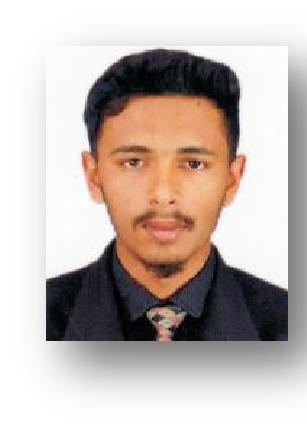 FAHADFahad.392264@2freemail.com I certify that the statements made on this application are strictly true & accurate in every detail. I have not wittingly withheld any information which might be to my disadvantage in this application. I agree, if engaged, to accept all the rules & regulations of the company.FahadCareerSeeking a challenging and rewarding career in a diverse environment where my hard work, ethic,Seeking a challenging and rewarding career in a diverse environment where my hard work, ethic,Seeking a challenging and rewarding career in a diverse environment where my hard work, ethic,ObjectiveSeeking a challenging and rewarding career in a diverse environment where my hard work, ethic,Seeking a challenging and rewarding career in a diverse environment where my hard work, ethic,Seeking a challenging and rewarding career in a diverse environment where my hard work, ethic,education and expertise can be used to achieve the mission of the company and exceed the teameducation and expertise can be used to achieve the mission of the company and exceed the teameducation and expertise can be used to achieve the mission of the company and exceed the teamgoals.PersonalInformationInformationDate of Birth17th July 1997Date of Birth17th July 1997Age21 yearsMarital StatusSingleGenderMaleNationalitySri LankanEducation1. B/AL Murshid Maha Vidyalaya (O/L)2. Dharul Hasanath Academy Warakapola (A/L & AAT)Professional AAT (Pass Finalist PF NO:26422) AAT (Pass Finalist PF NO:26422) AAT (Pass Finalist PF NO:26422)Qualifications AAT (Pass Finalist PF NO:26422) AAT (Pass Finalist PF NO:26422) AAT (Pass Finalist PF NO:26422)Qualifications Level 1 – Completed Level 1 – Completed Level 2 -  Completed Level 2 -  Completed Level 3 – Completed Level 3 – CompletedTalent (skills) capstone –Talent (skills) capstone –Effective Communication Skills (English) – AEffective Communication Skills (English) – AInformation Technology Skills – BInformation Technology Skills – B CMA (Reading) CMA (Reading) Foundation level – Completed Foundation level – Completed Operational level – Completed Operational level – CompletedAcademic Managerial level– ReadingQualificationsGeneral Certificate of Education (O/L) Examination-2013.General Certificate of Education (O/L) Examination-2013.(Medium- Tamil)(34326804)A grade in 1 subjectsB grade in 2 subjectsC grade in 2 subjectsS grade in 4 subjects   General Certificate Of Education (A/L) Examination-2017   General Certificate Of Education (A/L) Examination-2017   General Certificate Of Education (A/L) Examination-2017(Medium- English)(7408854)C grade in 1 subjectsS grade in 2 subjects  October 2017 – June 2019 at Micronet Global Services (PVT) LTD.  October 2017 – June 2019 at Micronet Global Services (PVT) LTD.Working ExperienceAccounts executiveAccounts executive Report immediately to the project manager in the management department withregard to Accounts receivable and Accounts payable as daily basis. Coordinate with the Manger and Team leader with regard to long outstandingpayable and receivable. Preparing interim and final Bank reconciliation statements. Verified invoices and records for accuracy and completeness. Analyzing and interpreting financial data. Preparing and submitting the month end reports to Project manager. Issue of cheques and make the cash payments with Project manager’s approval.Computer LiteracyWindows operating.Application packages Microsoft office.  Familiar with Oracle and JDE accounting package.  Familiar with Oracle and JDE accounting package.SKILLS&  Proven ability to work independently and in a team as appropriate.  Proven ability to work independently and in a team as appropriate.STRENGHTHS  Proven ability to work independently and in a team as appropriate.  Proven ability to work independently and in a team as appropriate.STRENGHTHS  Ability to provide leadership for teams and multi-tasking.  Ability to provide leadership for teams and multi-tasking.  Ability to provide leadership for teams and multi-tasking.  Ability to provide leadership for teams and multi-tasking.  Willingness to share and adopt skills.  Willingness to share and adopt skills.  Understand, speak, write and read English, Sinhala and Tamil.  Understand, speak, write and read English, Sinhala and Tamil.Awards &  Diploma in Accounting & Business.  Diploma in Accounting & Business.Achievements  Diploma in Accounting & Business.  Diploma in Accounting & Business.Achievements  championship of annual sports meet  championship of annual sports meet  championship of annual sports meet  championship of annual sports meetExtraMember of SSR welfare society ( Reg No: 3/4/3-244 Weli )CurricularLeadership in school.ActivitiesLeadership in school.Activities  Participated in cultural events.  Participated in cultural events.  Participated in cultural events.  Participated in cultural events.